Year 2 Reading 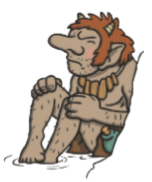  Year 2 Reading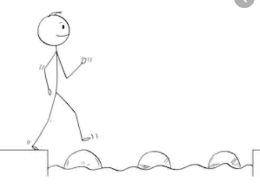 Steppingstone activityDate: Thursday 26th March 2020
LO: To make inferences based on imagesReading Skill: Inference
Success Criteria:Year 2 ReadingDate: Thursday 26th March 2020
LO: To retrieve information from a text Reading Skill: Retrieval Success Criteria:Why does the troll get grumpy when people cross the bridge?                   Where does the troll live? How many goat brothers were there?When the troll went outside to tell the goats to be quiet, what did they do?Challenge: SPAG QuestionFind and copy two adjectives in the text which mean the same as ‘angry’.Look at the picture- How do you think the troll feels?Draw the pictureLabel your drawing with words for feelings of the troll1. Read the text2. Read each question 3. Find the information in the text4.Write your answers to each question in your exercise book